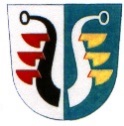 OBECNÍ ÚŘAD CHORYNĚ756 42 Choryně 200Žádost o vydání voličského průkazu 
Já, níže podepsaný (á)...................................................................................................................jméno a příjmenínar..........................trvalý pobyt..................................................................................................žádám tímto v souladu s ustanovením § 30 zákona č. 62/2003 Sb., o volbách do Evropského parlamentu a o změně některých zákonů, ve znění pozdějších předpisů, o vystavení voličského průkazupro volby do Evropského parlamentu, které se uskuteční ve dnech 24. a 25. května 2019Zároveň oznamuji, že voličský průkaz (odpovídající označte křížkem): převezmu osobně (nejdříve 15 dnů přede dnem voleb, tj. 9. 5. 2019)vyzvedne osoba, která se prokáže plnou mocí s mým úředně ověřeným podpisem (nejdříve 15 dnů přede dnem voleb, tj. 9. 5. 2019) žádám o jeho doručení na adresu: ………………………………………………….                                                      …………………………………………………………                                                                                                                     přesná adresaDatum ………………….......................…...............                                                                                                                          podpis voličeMísto pro úřední ověření podpisu voliče: